Publicado en Zaragoza el 17/02/2021 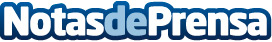 Retorno Consumibles S.L constata la deficiente gestión en la recogida de cartuchos vacíosSegún un estudio realizado por la empresa aragonesa Retorno Consumibles, 5 de cada 10 empresas en España no gestionan sus cartuchos / toners vacíos de forma correcta. Una empresa que genere cartuchos vacios debe tener al menos un contrato de gestión con su gestor de residuos, además por cada recogida efectuada es obligatorio generar un DI o Documento de Identificación que debe archivarse durante tres años por ambas partesDatos de contacto:Alfonso Lopez653807464Nota de prensa publicada en: https://www.notasdeprensa.es/retorno-consumibles-s-l-constata-la-deficiente Categorias: Nacional Ecología Recursos humanos Otras Industrias http://www.notasdeprensa.es